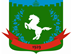 Томская область Томский районМуниципальное образование «Зональненское сельское поселение»ИНФОРМАЦИОННЫЙ БЮЛЛЕТЕНЬПериодическое официальное печатное издание, предназначенное для опубликованияправовых актов органов местного самоуправления Зональненского сельского поселенияи иной официальной информации                                                                                                                         Издается с 2005г.  п. Зональная Станция                                                                                                  № 19/д от 01.06.2022ТОМСКАЯ ОБЛАСТЬ         ТОМСКИЙ РАЙОНАДМИНИСТРАЦИЯ ЗОНАЛЬНЕНСКОГО СЕЛЬСКОГО ПОСЕЛЕНИЯСОВЕТ ЗОНАЛЬНЕНСКОГО СЕЛЬСКОГО ПОСЕЛЕНИЯРЕШЕНИЕ № 12п. Зональная Станция	                                                                   «01» июня 2022г.26-е очередное собраниеV -ого созываО внесении изменений в решение Совета Зональненского сельского поселения от 20.07.2021 №24 «Об определении перечня автомобильных дорог местного значения, подлежащих капитальному ремонту и (или) ремонту за счет средств иных межбюджетных трансфертов в 2022 году.»В связи необходимостью обеспечения пешеходной доступности до социально значимого объекта, приведения в нормативное состояние изношенного покрытия пешеходного тротуара к зданию школы, учитывая экономию межбюджетных трансфертов в 2022 году в рамках программы «Капитальный ремонт и(или) ремонт автомобильных дорог общего пользования местного значения в рамках государственной программы «Развитие транспортной инфраструктуры в Томской области» после завершения конкурсных процедур, Совет Зональненского сельского поселения РЕШИЛ: 1 Внести в Решение Совета от 20.07.2021 №24 следующие изменения:- пункт 1 изложить в следующей редакции:«Включить в перечень автомобильных дорог местного значения, подлежащих капитальному ремонту и (или) ремонту за счет средств иных межбюджетных трансфертов в 2022 году:Ул. 40 лет Победы, п. Зональная Станция, п. Зональная Станция, МО «Зональненское сельское поселение», Томский район.Пешеходный тротуар к зданию школы по адресу: ул. Зеленая 40/3, п. Зональная Станция, МО «Зональненское сельское поселение», Томский район.Направить Главе поселения (Главе Администрации) настоящее решение для подписания и опубликования в официальном издании – «Информационный бюллетень Зональненского сельского поселения» и разместить на официальном информационном сайте Зональненского сельского поселения в сети «Интернет» (адрес сайта www.admzsp.ru).Настоящее решение вступает в силу после его официального опубликования.  	Председатель Совета Зональненского			сельского поселения                                                    			Е.А. КоноваловаГлава поселения            (Глава Администрации)                                       				Е.А. Коновалова